Nové učivo 2.ročník - Večerníčková trieda.15.03.2021 – 19.03.2021Mgr. Kvetoslava CipárováMAT:    : Učebnica: str.35. cv. 1, 4,6                             : písomne do zošita. 
       
         : PZ časť 2. : str. 31. cv. 1,3 a lienka                               : str. 32. cv. 4 a lienka                               : str. 33. cv. 4 a lienka, str. 34. cv. 1,2,4, str. 35. cv. 1, str. 36. cv. 3,4, str.37 cv. 1,2   SJL :  str. 74 – Opakovanie spoluhlások : str. 75/cv. 11 doplň  vety a prepíš ich do zošita -                           Diktát         : str. 76 –  Veta, Slovo, Slabika, Hláska . str. 76 cv. 1,2 – pozoruj, cv. 3,4           : str. 77 – prečítame si žltú tabuľku.cv. 6 a,b, 7, 9a,b do zošita. SJL: Čítanie:  prečítame si...                    : str. 74 –  Kto sa koho naľakal  - napísať autora, nadpis, vlastná ilustrácia                                 : str. 75 –  Líštička a hlaváč - napísať autora, nadpis a vlastná ilustrácia                    : str. 76 – 78 – Janko Hraško -  napísať autora, nadpis a vlastná ilustráciaPrvouka: str.62. – 63. Spoločenstvo mravcov – prečítať si žltú tabuľku, hrubo vytlačené odpísať  do zošita. Vypracovať  na str. 62. cv. 1b, str. 63 cv.5 + doplň: Moje poznámky.Projekt: na výkres nakresli mravenisko a aj každého, kto tvorí kolóniu. Pomôž si obrázkom na str. 63. 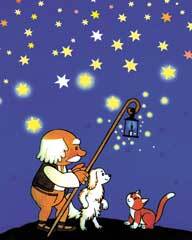 Pripájam  pomôcku: Abeceda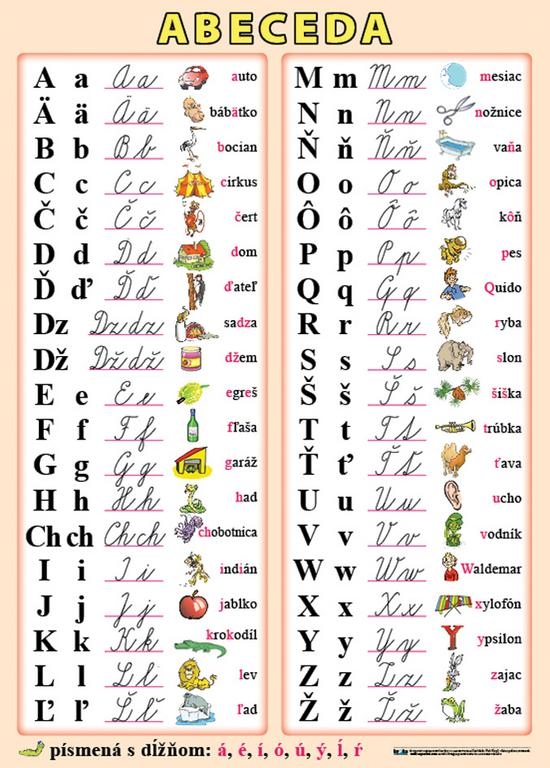 